Рекомендации логопеда  для родителейна летний период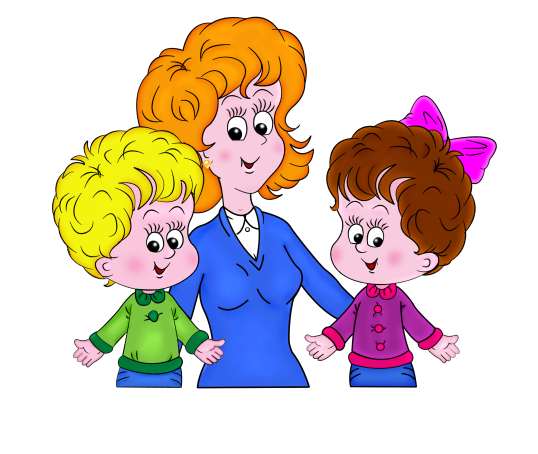 Впереди лето – пора отпусков, детского отдыха. Родителям детей, имеющих речевые недостатки, и летом нельзя забывать о своих проблемах. Важно помнить, что сформированные в течение года навыки (выработанные артикуляционные уклады, поставленные звуки) за летний период могут, как укрепиться и войти в привычный стереотип, так и потеряться. Поэтому необходимо продолжать работу и в летний период. Продолжайте выполнять артикуляционную гимнастику.Тренируйте силу и длительность выдоха. Можно выполнять следующие упражнения:Обдувать одуванчики несколькими короткими, а потом одним долгим выдохом;Пускать мыльные пузыри через соломинку;Надувать воздушные шарики;Стараться надувать надувные игрушки, круги, мячи;Учиться плавать, выдыхая в воду, нырять;Играть на музыкальных игрушках: дудках, трубах, флейтах, губных гармошках;Развивайте мелкую и общую моторику:Учите детей шнуровать обувь, завязывать шнурки.Собирайте, перебирайте ягоды, камешки, пуговицы, бусины и т.д.Выкладывайте рисунки из камней, шишек, спичек, крупы.Играйте с глиной, мокрым песком.Играйте с мячами и мячиками (бросайте, ловите, попадайте в цель).Учите детей кататься на самокате, велосипеде, роликах.Рисуйте на асфальте цветными мелками.Собирать мозаики, конструкторы, пазлы;Перебирать крупы;Играть с пальчиками Раскрашивать раскраски цветными карандашами;Складывать простое оригами, делайте аппликации.Вышивать (крупным крестиком).Завинчивать гайки (игрушечные и настоящие);Плести из бисера, бусин, резиночек.Лепить из пластилина, пластика, теста.Расширяйте словарный запас ребёнка. Обогащению словарного запаса ребенка новыми словами будут способствовать:Летние путешествия, новые впечатления от поездок, походов в лес.Экскурсии в музеи, дворцы, парки.Посещение театра, цирка, дельфинарияЧтение книгПродолжайте вместе с детьми:Читать художественные произведения, сказки, детские журналы;Пересказывайте короткие сказки, рассказы, истории;Придумывайте свои сказки, рассказы, небылицыОтгадывайте загадки, учите стихи.В вечернее время беседуйте с ребенком о том, что произошло и запомнилось за этот день (это помогает развить память, речь и сплотить вас с ребенком)Игры на отдыхе:«Что из чего?» Назови как можно больше предметов, сделанных из указанного материала. Например: мясо – мясной бульон, мясной фарш, мясная котлета, мясная колбаса (дерево, металл, стекло, бумага, кожа, шоколад, пластмасса, резина) «Пятерочка»  Подбери по пять слов, раскрывающих каждое обобщение. Называй слова и считай (или шагай, хлопай).Например: Я знаю молочные продукты – Кефир раз, ряженка два, йогурт три, масло четыре, сметана пять (фрукты, птицы, деревья явления природы, имена девочек и т. д)«Пять действий» Перечисли действия, которые можно совершать с указанным предметом. Например: Шоколад – его можно кушать, подарить, купить, растопить, угостить друга, испачкать руки (книга, лимон, карандаш, цветок) «Кто больше?» Говорим любое слово, обозначающее предмет. Каждый из играющих должен подобрать к нему как можно больше слов-признаков, отвечающих на вопросы "какой?", "какая?", "какое?", "какие?".  Например: трава (какая она?) - зеленая, мягкая, изумрудная, шелковистая, высокая, густая, скользкая, сухая, болотная. Побеждает тот, кто назовет последним слово-признак.«Подбери словечко».  В эту игру можно играть с мячом, перекидывая, его друг другу. Про что можно сказать:Свежий - (воздух, огурец, хлеб, ветер); Старый- (дом, пень, человек, ботинок); Свежая- (булочка, новость, газета, скатерть); Старая- (мебель, сказка, книга, бабушка); Свежее - (молоко, мясо, варенье); и т.д. «Мир животных». Назови как можно больше животных, у которых есть указанная часть телаНапример: Рога есть у …оленя, лося, коровы, барана, яка…(лапы есть, копыта есть у, перья есть у, чешуя есть у, крылья есть у)«Цвет и ответ». Подбери названия трех предметов такого же цвета. Если подберешь пять слов, ты – победитель!Например: Монета такого же цвета, как мамина цепочка, столовая ложка, вилка, кастрюля.(Больничный халат такого же цвета, как…и т.д. с помидором, ёлкой, вишней, цыпленком)Проведите максимально больше времени со своим ребенком, ведь он так этого ждет!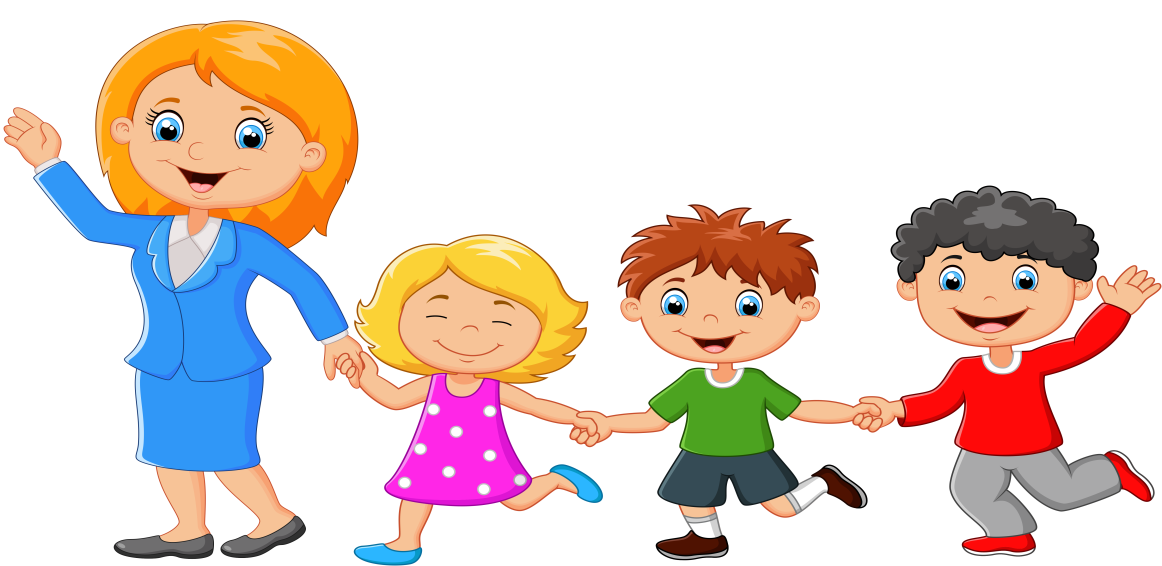 